You might invite children in your parish school to draw around their feet and cut out the footprint. They might colour them in or write their name on the footprint. The older children might draw a picture relating to the theme of how we serve each other or how Jesus helps us etc. Children who use a wheelchair or walking aid might like to come up with their own design for the track they make on their journey.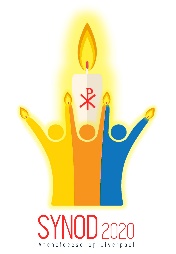 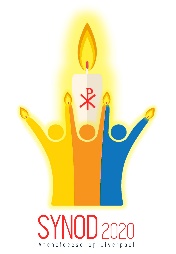 These feet could be placed on the floor of the church using double sided tape, leading to the altar and then back out from the church into the world, or they could be used in a display on a notice board. The feet could be used to help us reflect on the kind of Church we will be leaving to the next generation. What are our children and grandchildren going to need from our parish in years to come?You might like to provide packs of A4 coloured card for your school to use. The feet can be attached to the floor using double sided stickers or tape. These are available from well-known on-line suppliers.On the next page is a brief letter that you could give to the Headteacher of your school which explains what we are asking them to do. Also included is a footprints template which can be photocopied and cut up on which people could write their names or their prayers for the parish. These could be placed in a basket placed near the altar during Mass or on a prayer board. We would be very grateful if you could send in photographs of your displays and footprints that we can put on the Synod website or use in the future – synod2020@rcaol.co.ukDear Sunday 21st October is “Synod Sunday”.  In October 2020 the Archdiocese of Liverpool will hold a gathering called a “Synod” to reflect on what God might be asking of us today and making decisions about the future of our Church. Synod Sunday is a moment when the Church throughout the Archdiocese will pray for God’s blessing on this venture.The word “Syn-od” originally meant “Together on the road”. To help us reflect on our journey over the next two years towards Synod 2020 we would like to have footprints to decorate our church, leading to the altar and then leading us back out again into the world.Would it be possible for the children in our school to prepare these footprints for us?The children could draw around their feet and cut out the shape of their foot. They could colour in the footprint or write their name on it. Children who use a wheelchair or walking aid might like to come up with their own design for the tracks they make on their journey.They could alternatively draw a picture on their footprint of how we can serve each other as Christ has taught us. The Gospel reading at Mass on Synod Sunday is:Mark 10:42-45
Jesus called the Twelve to him and said to them, ‘You know that among the pagans their so-called rulers lord it over them, and their great men make their authority felt. This is not to happen among you. No; anyone who wants to become great among you must be your servant, and anyone who wants to be first among you must be slave to all. For the Son of Man himself did not come to be served but to serve, and to give his life as a ransom for many.’If you and the children can help us we would need to have the footprints by Friday 19th October.Thank you.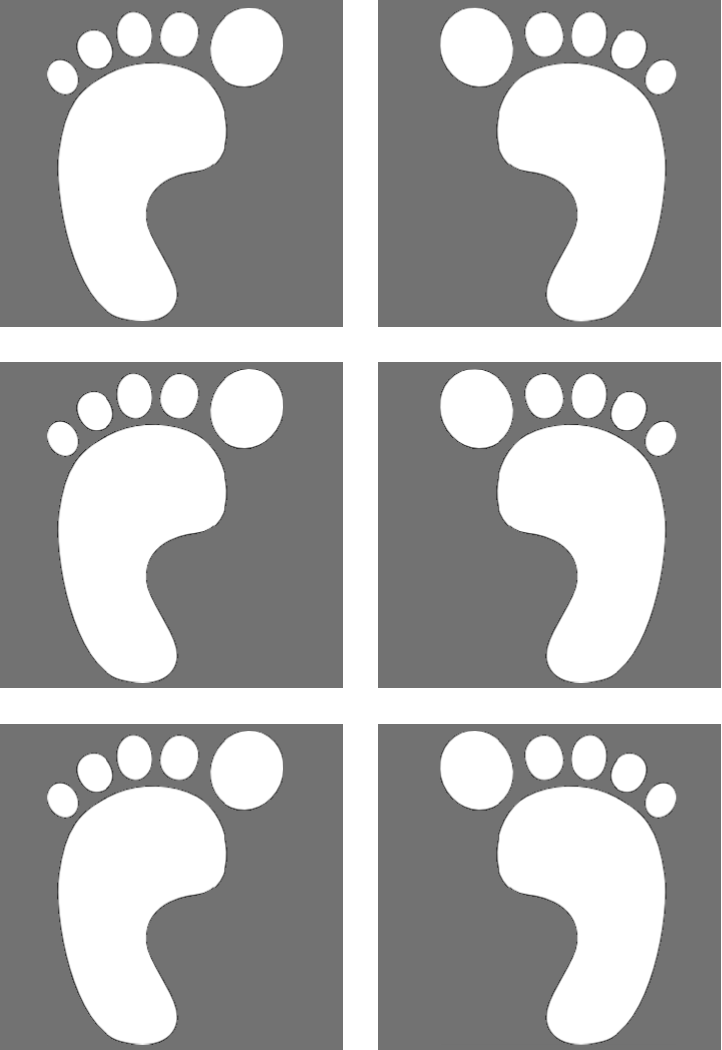 